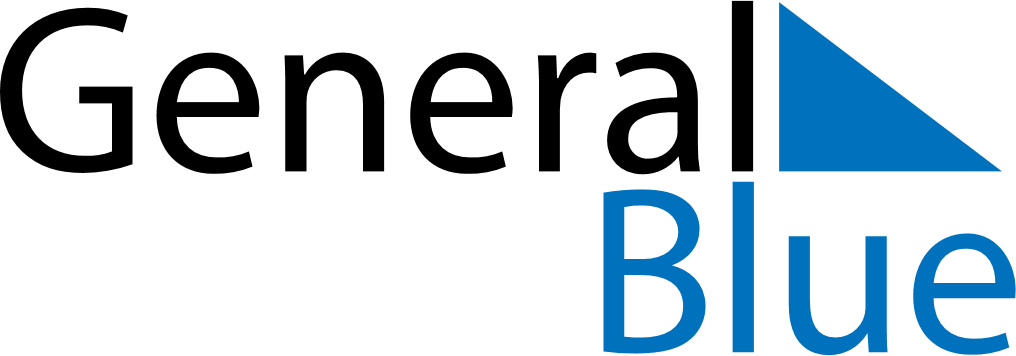 June 2024June 2024June 2024June 2024June 2024June 2024June 2024Jijiang, Chongqing, ChinaJijiang, Chongqing, ChinaJijiang, Chongqing, ChinaJijiang, Chongqing, ChinaJijiang, Chongqing, ChinaJijiang, Chongqing, ChinaJijiang, Chongqing, ChinaSundayMondayMondayTuesdayWednesdayThursdayFridaySaturday1Sunrise: 5:55 AMSunset: 7:49 PMDaylight: 13 hours and 53 minutes.23345678Sunrise: 5:55 AMSunset: 7:50 PMDaylight: 13 hours and 54 minutes.Sunrise: 5:55 AMSunset: 7:50 PMDaylight: 13 hours and 55 minutes.Sunrise: 5:55 AMSunset: 7:50 PMDaylight: 13 hours and 55 minutes.Sunrise: 5:55 AMSunset: 7:51 PMDaylight: 13 hours and 55 minutes.Sunrise: 5:55 AMSunset: 7:51 PMDaylight: 13 hours and 56 minutes.Sunrise: 5:55 AMSunset: 7:52 PMDaylight: 13 hours and 57 minutes.Sunrise: 5:55 AMSunset: 7:52 PMDaylight: 13 hours and 57 minutes.Sunrise: 5:55 AMSunset: 7:53 PMDaylight: 13 hours and 58 minutes.910101112131415Sunrise: 5:55 AMSunset: 7:53 PMDaylight: 13 hours and 58 minutes.Sunrise: 5:55 AMSunset: 7:53 PMDaylight: 13 hours and 58 minutes.Sunrise: 5:55 AMSunset: 7:53 PMDaylight: 13 hours and 58 minutes.Sunrise: 5:55 AMSunset: 7:54 PMDaylight: 13 hours and 59 minutes.Sunrise: 5:55 AMSunset: 7:54 PMDaylight: 13 hours and 59 minutes.Sunrise: 5:55 AMSunset: 7:55 PMDaylight: 14 hours and 0 minutes.Sunrise: 5:55 AMSunset: 7:55 PMDaylight: 14 hours and 0 minutes.Sunrise: 5:55 AMSunset: 7:55 PMDaylight: 14 hours and 0 minutes.1617171819202122Sunrise: 5:55 AMSunset: 7:56 PMDaylight: 14 hours and 0 minutes.Sunrise: 5:55 AMSunset: 7:56 PMDaylight: 14 hours and 0 minutes.Sunrise: 5:55 AMSunset: 7:56 PMDaylight: 14 hours and 0 minutes.Sunrise: 5:55 AMSunset: 7:56 PMDaylight: 14 hours and 1 minute.Sunrise: 5:55 AMSunset: 7:56 PMDaylight: 14 hours and 1 minute.Sunrise: 5:56 AMSunset: 7:57 PMDaylight: 14 hours and 1 minute.Sunrise: 5:56 AMSunset: 7:57 PMDaylight: 14 hours and 1 minute.Sunrise: 5:56 AMSunset: 7:57 PMDaylight: 14 hours and 1 minute.2324242526272829Sunrise: 5:56 AMSunset: 7:57 PMDaylight: 14 hours and 1 minute.Sunrise: 5:56 AMSunset: 7:57 PMDaylight: 14 hours and 1 minute.Sunrise: 5:56 AMSunset: 7:57 PMDaylight: 14 hours and 1 minute.Sunrise: 5:57 AMSunset: 7:58 PMDaylight: 14 hours and 0 minutes.Sunrise: 5:57 AMSunset: 7:58 PMDaylight: 14 hours and 0 minutes.Sunrise: 5:57 AMSunset: 7:58 PMDaylight: 14 hours and 0 minutes.Sunrise: 5:58 AMSunset: 7:58 PMDaylight: 14 hours and 0 minutes.Sunrise: 5:58 AMSunset: 7:58 PMDaylight: 13 hours and 59 minutes.30Sunrise: 5:58 AMSunset: 7:58 PMDaylight: 13 hours and 59 minutes.